NHS Grampian Charity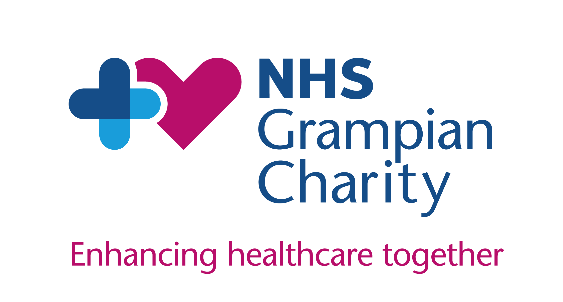 Community Grants Programme Application FormPlease ensure you have read and understood our full guidance notes before starting to complete this application form. Please note, only fully completed applications will be progressed.Please double check and ensure that all sections of this form are fully complete, and the required information is attached before submission. Any incomplete forms will unfortunately not be progressed. Forms must be returned in Word format only. Only information included in the application form will be considered, please do not send attachments or links other than those requested.This form should be sent to us with your organisation’s name in the document title. Please return your completed form to:gram.charities@nhs.scotYour DetailsYour DetailsPrimary ContactRole in OrganisationEmailTelephoneOrganisation DetailsOrganisation DetailsName and address of organisationSecond contact personRole in organisationEmailTelephoneDescription of your organisationCharity numberWhen was your organisation established?Name and summary of your proposed projectName and summary of your proposed projectPlease tell us what you plan to do:What activities do you want to do?How long do you expect it to run?What difference will it make?Why do you want to undertake this activity?How will people know about the project?How have you involved participants or beneficiaries in the development of this activity?How do you plan to learn from the project to shape future work?Is this something new or are you continuing something you have done previously?What experience does your organisation have to deliver this project?Maximum word count: 500Details of your projectDetails of your projectDetails of your projectHow many people will be involved in delivering the project?Staff:Volunteers:What are the proposed start and end dates of your project?Start date:End date:About your beneficiariesAbout your beneficiariesHow many people will directly benefit from your project?What groups will benefit (e.g. older people, children, those living with disabilities, disadvantages communities, etc.)Maximum word count: 100How will people access your project/service? (e.g. GP referral, self-referral, other agency referral)Maximum word count: 100Where will the project be delivered?Maximum word count: 100 Aberdeen Aberdeenshire MorayPlease tell us where:OutcomesOutcomesOutcomesPlease select only one of NHS Grampian Charity’s Funding Priorities. This should be the one that best aligns with your intended outcomesPeople have a better healthcare experiencePlease select only one of NHS Grampian Charity’s Funding Priorities. This should be the one that best aligns with your intended outcomesPeople have better clinical outcomesPlease select only one of NHS Grampian Charity’s Funding Priorities. This should be the one that best aligns with your intended outcomesPeople are better able to manage their own healthPlease select only one of NHS Grampian Charity’s Funding Priorities. This should be the one that best aligns with your intended outcomesPeople have an improvement in their mental or physical healthHow will your project meet the funding priority? Please provide three indicators that you will measure to reflect thisPlease tell us how you will evaluate your projectMaximum word count: 50SustainabilitySustainabilityHow will the needs of those who have benefitted from your project be supported on its completion?CostsCostsCostsHow much funding are you requesting?Please give a breakdown of the funding being applied for:Please give a breakdown of the funding being applied for:Please give a breakdown of the funding being applied for:Please provide details here of any further funding required for this project, from other sources or from your organisation’s own resourcesPlease provide details of funding previously received from NHS Grampian CharityOther information(Please note, applications will not be progressed without the required information)Please tick to confirm the inclusion of the following documentsPlease tick to confirm the inclusion of the following documentsOther information(Please note, applications will not be progressed without the required information)Most recent signed, audited accountsOther information(Please note, applications will not be progressed without the required information)Constitution or governing documentOther information(Please note, applications will not be progressed without the required information)Up-to-date Safeguarding PolicyOther information(Please note, applications will not be progressed without the required information)Up-to-date Equalities PolicySignatureSignatureI confirm that I have read and understood the guidance and terms and conditions of NHS Grampian Charity’s Community Grants Programme, and that all the above information is true and accurate, and that I will notify the charity of any changes.I confirm I have been authorised by the governing body of my organisation (the board or committee that runs your organisation) to submit this application and accept the terms and conditions on their behalf.I confirm that I have read and understood the guidance and terms and conditions of NHS Grampian Charity’s Community Grants Programme, and that all the above information is true and accurate, and that I will notify the charity of any changes.I confirm I have been authorised by the governing body of my organisation (the board or committee that runs your organisation) to submit this application and accept the terms and conditions on their behalf.SignatureDateFor Charity Team UseFor Charity Team UseForm checked and completedShortlistedPanel score and feedbackRecommendation